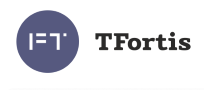 TFortis SNMP MIBVariables descriptionFile version TFortis-407-mib: v2.3© Fort Telecom, Perm 2019ContentsIntroductionSNMP protocol is based on information about objects stored in the MIB – the Management Information Base.All MIBs can be divided into standard and proprietary. Standard MIBs are supported by all network equipment of any manufacturer, while proprietary MIBs are tied to a specific manufacturer.In this manual the detailed description of variables supported by TFortis equipment is given:TFortis PSW outdoor switchesTFortis SWU core switchesTFortis TELEPORT integration unitsEach variable description in given in a following form: Typical MIB-2Group: SystemNetwork interfacesNetwork settingsStatisticsLLDPStandard SNMP trapsSpecific parametersSwitchesSNMP TrapsVariables for monitoring and managementIntegration unitsSNMP trapsVariables for monitoring and managementNumerical representation of OIDVariable name in MIB fileAccess type (read only, read and write)Variable description OID.1.3.6.1.2.1.1.1NamesysDescrTypeDisplayStringDescriptionEquipment type descriptionOID.1.3.6.1.2.1.1.2NamesysObjectIDTypeOBJECT IDENTIFIERDescriptionRoot ID of the manufacturerOID.1.3.6.1.2.1.1.3NamesysUpTimeTypeTimeTicksDescriptionDevice UptimeOID.1.3.6.1.2.1.1.4NamesysContactTypeDisplayStringDescriptionContact information of management staffOID.1.3.6.1.2.1.1.5NamesysNameTypeDisplayStringDescriptionDevice descriptionOID.1.3.6.1.2.1.1.6NamesysLocationTypeDisplayStringDescriptionDevice locationOID.1.3.6.1.2.1.1.7NamesysServicesTypeINTEGERDescriptionLevel of services (always 78)OID.1.3.6.1.2.1.2.1Nameinterfaces.ifNumberTypeInteger32DescriptionNumber of network interfacesOID.1.3.6.1.2.1.2.2.1.1Nameinterfaces.ifTable.ifEntry.ifIndexTypeInterfaceIndexDescriptionInterface indexOID.1.3.6.1.2.1.2.2.1.2Nameinterfaces.ifTable.ifEntry.ifDescrTypeDisplayStringDescriptionInterface nameOID.1.3.6.1.2.1.2.2.1.3Nameinterfaces.ifTable.ifEntry.ifTypeTypeIANAifTypeDescriptionInterface typeOID.1.3.6.1.2.1.2.2.1.4Nameinterfaces.ifTable.ifEntry.ifMtuTypeInteger32DescriptionMTU sizeOID.1.3.6.1.2.1.2.2.1.5Nameinterfaces.ifTable.ifEntry.ifSpeedTypeGauge32DescriptionInterface actual rateOID.1.3.6.1.2.1.2.2.1.6Nameinterfaces.ifTable.ifEntry.ifPhysAddressTypePhysAddressDescriptionInterface MAC address OID.1.3.6.1.2.1.2.2.1.7Nameinterfaces.ifTable.ifEntry.ifAdminStatusTypeINTEGER { up ( 1 ) , down ( 2 ) }DescriptionConfigured interface stateOID.1.3.6.1.2.1.2.2.1.8Nameinterfaces.ifTable.ifEntry.ifOperStatusTypeINTEGER { up ( 1 ) , down ( 2 ) }DescriptionActual interface stateOID.1.3.6.1.2.1.2.2.1.9Nameinterfaces.ifTable.ifEntry.ifLastChangeTypeTimeTicksDescriptionplugOID.1.3.6.1.2.1.2.2.1.10Nameinterfaces.ifTable.ifEntry.ifInOctetsTypeCounter32DescriptionNumber of incoming bytes on interfaceOID.1.3.6.1.2.1.2.2.1.16Nameinterfaces.ifTable.ifEntry.ifOutOctetsTypeCounter32DescriptionNumber of outgoing bytes on interfaceOID.1.3.6.1.2.1.31.1.1.1.1NameIfXEntry.ifNameTypeDISPLAYSTRINGDescriptionInterface nameOID.1.3.6.1.2.1.31.1.1.1.2NameIfXEntry.ifInMulticastPktsTypeCOUNTER32DescriptionNumber of incoming multicast packagesOID.1.3.6.1.2.1.31.1.1.1.3NameIfXEntry.ifInBroadcastPktsTypeCOUNTER32DescriptionNumber of incoming broadcast packetsOID.1.3.6.1.2.1.31.1.1.1.4NameIfXEntry.ifOutMulticastPktsTypeCOUNTER32DescriptionNumber of outgoing multicast packagesOID.1.3.6.1.2.1.31.1.1.1.5NameIfXEntry.ifOutBroadcastPktsTypeCOUNTER32DescriptionNumber of outgoing broadcast packetsOID.1.3.6.1.2.1.31.1.1.1.14NameIfXEntry.ifLinkUpDownTrapEnableTypeINTEGER {enabled(1), disabled(2) }DescriptionGenerating of SNMP Traps when the link is changingOID.1.3.6.1.2.1.31.1.1.1.16NameIfXEntry.ifPromiscuousModeTypeINTEGER {true(1), false(2) }DescriptionPromiscuous Mode stateOID.1.3.6.1.2.1.31.1.1.1.17NameIfXEntry.ifConnectorPresentTypeINTEGER {true(1), false(2) }DescriptionState of interface physicsOID.1.3.6.1.2.1.4.1Nameip.ipForwardingTypeINTEGER { forwarding ( 1 ) , not-forwarding ( 2 ) }DescriptionAlways not-forwarding (switch)OID.1.3.6.1.2.1.4.2Nameip.ipDefaultTTLTypeINTEGERDescriptionTTL by defaultOID.1.3.6.1.2.1.4.21.1.1NameipRouteDestTypeIpAddressDescriptionIP addressOID.1.3.6.1.2.1.17.7.1.1.1Namedot1qVlanVersionNumberTypeINTEGER {version1(1)}DescriptionNumber of IEEE 802.1Q versionOID.1.3.6.1.2.1.17.7.1.1.2Namedot1qMaxVlanIdTypeVlanId (INTEGER) (1..4094)DescriptionMaximum VIDOID.1.3.6.1.2.1.17.7.1.1.3Namedot1qMaxSupportedVlansTypeINTEGERDescriptionMaximum number of supporting VLANsOID.1.3.6.1.2.1.17.7.1.1.4Namedot1qNumVlansTypeUNSIGNED32DescriptionCurrent number of VLANsOID.1.3.6.1.2.1.17.7.1.1.5Namedot1qGvrpStatusTypeEnabledStatusDescriptionGVRP supportOID.1.3.6.1.2.1.11.1Namesnmp.snmpInPktsTypeCounter32DescriptionNumber of incoming SNMP packetsOID.1.3.6.1.2.1.11.3Namesnmp.snmpInBadVersionsTypeCounter32DescriptionNumber of incoming SNMP packets with wrong versionOID.1.3.6.1.2.1.11.6Namesnmp.snmpInASNParseErrsTypeCounter32DescriptionNumber of SNMP parsing errorsOID.1.3.6.1.2.1.11.31Namesnmp.snmpSilentDropsTypeCounter32DescriptionNumber of discarded requestsOID.1.0.8802.1.1.2.1.1.1.0NamelldpMessageTxIntervalTypeINTEGER32DescriptionLLDP message sending intervalOID.1.0.8802.1.1.2.1.1.2.0NamelldpMessageTxHoldMultiplierTypeINTEGER32DescriptionStorage multiplier. Use to calculateTTL (TTL=lldpMessageTxInterval* lldpMessageTxHoldMultiplierOID.1.0.8802.1.1.2.1.1.6NamelldpPortConfigTableTypeТаблицаDescriptionA table containing LLDP configuration information on each portOID.1.0.8802.1.1.2.1.1.6.1.1NamelldpPortConfigPortNumTypeIndexDescriptionPort number, used as an index when reading the lldpPortConfigTable tableOID.1.0.8802.1.1.2.1.1.6.1.2NamelldpPortConfigAdminStatusTypeINTEGER32 { txOnly (1) , rxOnly(2) , txAndRx (3) , disabled (4) }DescriptionPort mode in LLDP protocolOID.1.0.8802.1.1.2.1.1.6.1.3NamelldpPortConfigNotificationEnableTypeINTEGER32 { true (1) , false(2) , }DescriptionAllow LLDP notifications to be sent from the port.OID.1.0.8802.1.1.2.1.1.6.1.4NamelldpPortConfigTLVsTxEnableTypeBITS  { portDesc (0) , sysName (1) , sysDesc (2) , sysCap (3) }DescriptionTLV types that are allowed to be sent from the portOID1.0.8802.1.1.2.1.3.1.0NamelldpLocChassisIdSubtypeTypeINTEGER  { chassisComponent (1) , interfaceAlias(2) , portComponent (3) , macAddress (4) , networkAddress (5) , interfaceName (6) , local (7) }DescriptionLocal device chassis id subtypeOID.1.0.8802.1.1.2.1.3.2.0NamelldpLocChassisIdTypeSTRING  ( SIZE ( 1 .. 255  ) )DescriptionLocal device chassis id OID.1.0.8802.1.1.2.1.3.3.0NamelldpLocSysNameTypeSTRING  ( SIZE ( 0 .. 255  ) )DescriptionLocal device description OID.1.0.8802.1.1.2.1.3.4.0NamelldpLocSysDescrTypeSTRING  ( SIZE ( 0 .. 255  ) )DescriptionLocal device type name OID.1.0.8802.1.1.2.1.3.5.0NamelldpLocSysCapSupportedTypeBITS  { other (0) , repeater (1) , bridge (2) , wlanAccessPoint (3) , router (4) , telephone (5) , docsisCableDevice (6) , stationOnly (7) }DescriptionSystem capabilities of the local deviceOID.1.0.8802.1.1.2.1.3.6.0NamelldpLocSysCapEnabledTypeBITS  { other (0) , repeater (1) , bridge (2) , wlanAccessPoint (3) , router (4) , telephone (5) , docsisCableDevice (6) , stationOnly (7) }DescriptionSupported system capabilities of the local deviceOID.1.0.8802.1.1.2.1.3.7NamelldpLocPortTableTypeTableDescriptionThe table contains information about the ports of the local device.OID.1.0.8802.1.1.2.1.3.7.1.1NamelldpLocPortNumTypeINTEGER32DescriptionPort number, used as an index when reading the lldpLocPortTable tableOID.1.0.8802.1.1.2.1.3.7.1.2NamelldpLocPortIdSubtypeTypeINTEGER {interfaceAlias (1) , portComponent (2) , macAddress(3), networkAddress(4), interfaceName(5) , agentCircuitId (6) , local (7) }DescriptionPort id Subtype in the lldpLocPortTable TableOID.1.0.8802.1.1.2.1.3.7.1.3NamelldpLocPortIdTypeSTRINGDescriptionPort id in the lldpLocPortTable tableOID.1.0.8802.1.1.2.1.3.7.1.4NamelldpLocPortDescTypeSTRINGDescriptionPort Description in the lldpLocPortTable TableOID.1.0.8802.1.1.2.1.4.1NamelldpRemTableTypeTableDescriptionThe table contains information about known remote devices.OID.1.0.8802.1.1.2.1.4.1.1.4NamelldpRemChassisIdSubtypeTypeINTEGER  { chassisComponent (1) , interfaceAlias(2) , portComponent (3) , macAddress (4) , networkAddress (5) , interfaceName (6) , local (7) }DescriptionThe subtype identifier of the remote device chassis in the lldpRemTable tableOID.1.0.8802.1.1.2.1.4.1.1.5NamelldpRemChassisIdTypeSTRING  ( SIZE ( 1 .. 255  ) )DescriptionRemote device chassis id in the lldpRemTable tableOID.1.0.8802.1.1.2.1.4.1.1.6NamelldpRemPortIdSubtypeTypeINTEGER {interfaceAlias (1) , portComponent (2) , macAddress(3), networkAddress(4), interfaceName(5), agentCircuitId (6), local (7) }DescriptionThe type of port id of the remote device in the lldpRemTable tableOID.1.0.8802.1.1.2.1.4.1.1.7NamelldpRemPortIdTypeSTRINGDescriptionIdentifier of the remote device port in the lldpRemTable tableOID.1.0.8802.1.1.2.1.4.1.1.8NamelldpRemPortDescTypeSTRINGDescriptionDescription of the remote device port in the lldpRemTable tableOID.1.0.8802.1.1.2.1.4.1.1.9NamelldpRemSysNameTypeSTRINGDescriptionDescription of the remote device in the lldpRemTable tableOID.1.0.8802.1.1.2.1.4.1.1.10NamelldpRemSysDescTypeSTRINGDescriptionThe name of the remote device in the lldpRemTable tableOID.1.0.8802.1.1.2.1.4.1.1.10NamelldpRemSysCapSupportedTypeBITS  { other (0) , repeater (1) , bridge (2) , wlanAccessPoint (3) , router (4) , telephone (5) , docsisCableDevice (6) , stationOnly (7) }DescriptionSystem capabilities of the remote device in the lldpRemTable tableOID.1.0.8802.1.1.2.1.4.1.1.11NamelldpRemSysCapEnabledTypeBITS  { other (0) , repeater (1) , bridge (2) , wlanAccessPoint (3) , router (4) , telephone (5) , docsisCableDevice (6) , stationOnly (7) }DescriptionSupported system capabilities of the remote device in the lldpRemTable tableOID.1.3.6.1.2.1.2.2.1.8.<port>NameifOperStatusTypeINTEGER  { up ( 1 ) , down ( 2 ) }DescriptionLink status change event on interfaceOID.1.3.6.1.2.1.105.0.<port>NamepethPsePortOnOffNotificationTypeINTEGER  { up ( 1 ) , down ( 2 ) }DescriptionPoE status change event on interfaceOID.1.3.6.1.4.1.42019.3.2.0.1NamestpTopologyChangedTypetrapDescriptionTopology has been changed in STP/RSTP protocol.OID.1.3.6.1.4.1.42019.3.2.0.2NamespecialFunctionNoLinkTypetrapDescriptionThe system for monitoring the camera hanging diagnosed lack of activity of the "link" signal on the port.OID.1.3.6.1.4.1.42019.3.2.0.3NamespecialFunctionNoPingResponseTypetrapDescriptionThe system for monitoring the camera hanging diagnosed no "Ping" response on the port.OID.1.3.6.1.4.1.42019.3.2.0.4NamespecialFunctionLowSpeedTypetrapDescriptionThe system for monitoring the camera hanging diagnosed a decrease in the intensity of the flow from the camera to the port.OID.1.3.6.1.4.1.42019.3.2.0.5NameupdateFirmwareTypetrapDescriptionFirmware update is in progressOID.1.3.6.1.4.1.42019.3.2.0.6NamesetToDefaultTypetrapDescriptionSettings have been reset to the factory defaultOID.1.3.6.1.4.1.42019.3.2.0.7NamebackupSettingsTypetrapDescriptionSettings have been saved to the fileOID.1.3.6.1.4.1.42019.3.2.0.8NamesystemWarmStartTypetrapDescription"Hot start" of the switch after CPU rebootOID.1.3.6.1.4.1.42019.3.2.0.9NamesystemColdStartTypetrapDescription"Cold start" of the switch after supplying the powerOID.1.3.6.1.4.1.42019.3.2.0.10NamewebInterfaceLoginOkTypetrapDescriptionAuthentication in the web-interface is successfulOID.1.3.6.1.4.1.42019.3.2.0.11NamewebInterfaceLoginFailTypetrapDescriptionAuthentication in the web-interface failed, incorrect login/passwordOID.1.3.6.1.4.1.42019.3.2.0.12NameemptyArpTableTypetrapDescriptionManual cleaning of the ARP tableOID.1.3.6.1.4.1.42019.3.2.0.13NameupsLowVoltageTypetrapDescriptionLow battery. For switches with UPS.OID.1.3.6.1.4.1.42019.3.2.0.14NameupsBattrtyPowerTypetrapDescriptionSwitching to operation from the battery. For switches with UPS.OID.1.3.6.1.4.1.42019.3.2.0.15NameupsVacPowerTypetrapDescriptionSwitching to operation from the power supply. For switches with UPS.OID.1.3.6.1.4.1.42019.3.2.0.16NametamperIsActiveTypetrapDescriptionTamper sensor actuation. For models PSW-2G+ and PSW-2G6F+OID.1.3.6.1.4.1.42019.3.2.0.17Namesensor1isActiveTypetrapDescriptionActuation of dry contact input 1OID.1.3.6.1.4.1.42019.3.2.0.18Namesensor2isActiveTypetrapDescriptionActuation of dry contact input 2OID.1.3.6.1.4.1.42019.3.2.0.23NamemacFilteringAlarmTypetrapDescriptionAttempted access from an unknown MAC address. When the MAC address filtering function is configured.OID.1.3.6.1.4.1.42019.3.2.0.24NameportErrorDisabledTypetrapDescriptionThe port went into the Error-Disabled stateOID.1.3.6.1.4.1.42019.3.2.1.1.1NamecomfortStartTimeTyperead-write, INTEGER ( 1 .. 2 )DescriptionTime of comfort start of video cameras in cold conditions (1 or 2 hours)OID.1.3.6.1.4.1.42019.3.2.1.1.2.1.2.<port>NamecomfStStateTyperead-write, INTEGER { enabled ( 1 ) , disabled ( 2 ) }DescriptionSetting the comfort start function for cameras on the port<port > - port number (1..N)OID.1.3.6.1.4.1.42019.3.2.1.2.1.1.2.<port>NameautoRstModeTyperead-write, INTEGER { link (1) , ping (2) , speed (3) , disabled (4) }DescriptionSetting the camera hanging control function on the port. Setting the hanging criterion<port > - port number (1..N)OID.1.3.6.1.4.1.42019.3.2.1.2.1.1.3.<port>NameautoRstDstIPTyperead-write, IpAddressDescriptionIP address of the camera when working by the Ping criterion<port > - port number (1..N)OID.1.3.6.1.4.1.42019.3.2.1.2.1.1.4.<port>NameautoRstSpeedTyperead-write, INTEGERDescriptionLower speed threshold when working by the Speed criterion<port > - port number (1..N)OID.1.3.6.1.4.1.42019.3.2.1.3.1.1.2.<port>NameportPoeStateTyperead-write, INTEGER { enabled ( 1 ) , disabled ( 2 ) }DescriptionControl of PoE power supply on the port<port > - port number (1..N)OID.1.3.6.1.4.1.42019.3.2.2.1.1.0NameupsModeAvalibleTyperead-only, INTEGER { true ( 1 ) , false ( 2 ) }DescriptionUPS module is connected to the deviceOID.1.3.6.1.4.1.42019.3.2.2.1.2.0NameupsPwrSourceTyperead-only, INTEGER { battery ( 1 ) , ac ( 2 ) }DescriptionPower supply for UPS: built-in accumulator battery or power gridOID.1.3.6.1.4.1.42019.3.2.2.1.3.0NameupsBatteryVoltageTyperead-only, INTEGERDescriptionAccumulator battery voltage in UPS module OID.1.3.6.1.4.1.42019.3.2.2.1.4.0NameupsBatteryTimeTyperead-only, INTEGERDescriptionEstimated time of switch operation when switching to battery power, in seconds.OID.1.3.6.1.4.1.42019.3.2.2.2.1.1.2.<input>NameinputTypeTyperead-only, INTEGER { build-in ( 1 ) , plc ( 2 ) }DescriptionInput type: built-in on the board or on the expansion board<input> - input numberOID.1.3.6.1.4.1.42019.3.2.2.2.1.1.3.<input>NameinputStateTyperead-only, INTEGER { open ( 1 ) , short ( 2 ) }DescriptionCurrent input state<input> - input number (1 – enclosure tamper sensor, 2 – Sensor1, 3 – Sensor2)OID.1.3.6.1.4.1.42019.3.2.2.2.1.1.4.<input>NameinputAlarmTyperead-only, INTEGER { open ( 1 ) , short ( 2 ) }DescriptionInput state which is considered in alarm<input> - input number (1 – enclosure tamper sensor, 2 – Sensor1, 3 – Sensor2)OID.1.3.6.1.4.1.42019.3.2.2.3.1.0NamefwVersionTyperead-only, OCTET STRINGDescriptionFirmware versionOID.1.3.6.1.4.1.42019.3.2.2.5.1.1.2.<port>NameportPoeStatusStateTyperead-only, INTEGER { up ( 1 ) , down ( 2 ) }DescriptionPoE status on the port<port > - port number (1..N)OID.1.3.6.1.4.1.42019.3.2.2.5.1.1.3.<port>NameportPoeStatusPowerTyperead-only, INTEGERDescriptionPoE power consumption on the port (mW)<port > - port number (1..N)OID.1.3.6.1.4.1.42019.3.2.2.6.1.1.1.2.<port>NamearPortStatusTyperead-only, INTEGER { normal ( 1 ) , noLink ( 2 ) , noPing ( 3 ) , lowSpeed ( 4 ) }DescriptionCurrent status of the port when the function of camera hanging control is active<port > - port number (1..N)OID.1.3.6.1.4.1.42019.3.2.2.6.2.1.1.2.<port>NamecsPortStatusTyperead-only, INTEGER { normal ( 1 ) , processing ( 2 ) }DescriptionCurrent status of the port when the function of camera comfort start is active: normal operation or waiting for camera housing heating<port > - port number (1..N)OID.1.3.6.1.4.1.42019.4.2.0.1NameupdateFirmwareTLPTypetrapDescriptionFirmware upgradeOID.1.3.6.1.4.1.42019.4.2.0.2NamesetToDefaultTLPTypetrapDescriptionSettings have been reset to the factory defaultOID.1.3.6.1.4.1.42019.4.2.0.3NamebackupSettingsTLPTypetrapDescriptionSettings have been saved to the fileOID.1.3.6.1.4.1.42019.4.2.0.4NamesystemWarmStartTLPTypetrapDescription“Hot start” after CPU rebootOID.1.3.6.1.4.1.42019.4.2.0.5NamesystemColdStartTypetrapDescription“Cold start” after supplying the powerOID.1.3.6.1.4.1.42019.4.2.0.6NamewebInterfaceLoginOkTLPTypetrapDescriptionAuthentication in the web-interface successfulOID.1.3.6.1.4.1.42019.4.2.0.7NamewebInterfaceLoginFailTLPTypetrapDescriptionWeb-interface authentication is failed, login/password is incorrectOID.1.3.6.1.4.1.42019.4.2.0.8NameemptyArpTableTLPTypetrapDescriptionManual cleaning of the ARP tableOID.1.3.6.1.4.1.42019.4.2.0.9Nameinput1isChangedTypetrapDescriptionInput 1 changed its stateOID.1.3.6.1.4.1.42019.4.2.0.10Nameinput2isChangedTypetrapDescriptionInput 2 changed its stateOID.1.3.6.1.4.1.42019.4.2.0.11Nameinput3isChangedTypetrapDescriptionInput 3 changed its stateOID.1.3.6.1.4.1.42019.4.2.0.12Nameinput4isChangedTypetrapDescriptionInput 4 changed its stateOID.1.3.6.1.4.1.42019.4.2.0.13Nameinput5isChangedTypetrapDescriptionInput 5 changed its stateOID.1.3.6.1.4.1.42019.4.2.0.18Nameoutput1isChangedTypetrapDescriptionOutput 1 changed its stateOID.1.3.6.1.4.1.42019.4.2.0.19Nameoutput2isChangedTypetrapDescriptionOutput 2 changed its stateOID.1.3.6.1.4.1.42019.4.2.0.20Nameoutput3isChangedTypetrapDescriptionOutput 3 changed its stateOID.1.3.6.1.4.1.42019.4.2.0.21Nameoutput4isChangedTypetrapDescriptionOutput 4 changed its stateOID.1.3.6.1.4.1.42019.4.2.0.22Nameoutput5isChangedTypetrapDescriptionOutput 5 changed its stateOID.1.3.6.1.4.1.42019.4.2.0.23Nameoutput6isChangedTypetrapDescriptionOutput 6 changed its stateOID.1.3.6.1.4.1.42019.4.2.0.24Nameoutput7isChangedTypetrapDescriptionOutput 7 changed its stateOID.1.3.6.1.4.1.42019.4.2.0.25Nameoutput8isChangedTypetrapDescriptionOutput 8 changed its stateOID.1.3.6.1.4.1.42019.4.2.0.26Nameoutput9isChangedTypetrapDescriptionOutput 9 changed its stateOID.1.3.6.1.4.1.42019.4.2.2.1.1.2.<input>NameinputStateTLPTyperead-only, INTEGER { open ( 1 ) , short ( 2 ) }DescriptionCurrent input state<input>=0 – enclosure tamper sensor in Teleport-2 <input > - input number (1..N)OID.1.3.6.1.4.1.42019.4.2.3.1.1.2.<output>NameoutStateTyperead-write, INTEGER { open ( 1 ) , short ( 2 ) }DescriptionControl of output.Note: control of output is possible, if the output settings areOutput Mode=Manual<output > - output number (1..N)OID.1.3.6.1.4.1.42019.4.2.4.1.0NamefwVersionTLPTyperead-only, OCTET STRINGDescriptionFirmware version